Приложение № 5к административному регламенту по предоставлению муниципальной услуги"Выдача разрешения на установку и эксплуатацию рекламной конструкции"Блок-схема предоставления муниципальной услуги"Выдача разрешения на установку и эксплуатацию рекламной конструкции"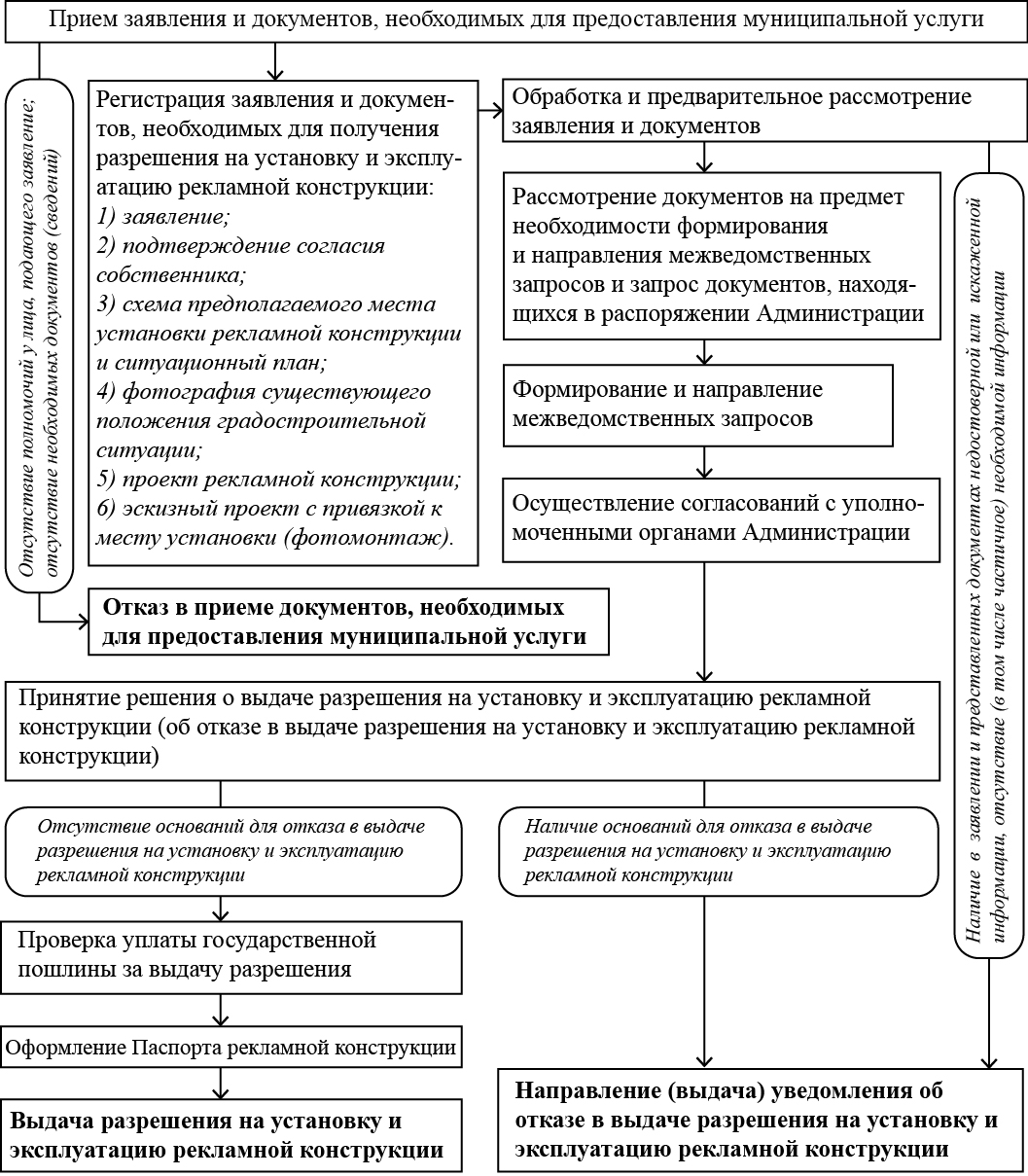 